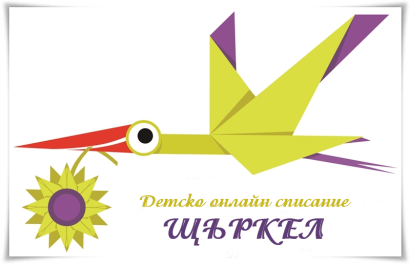 Списание „Щъркел“http://storks.biz/, newspaperstorks@gmail.com Тел.: 0877 85 77 33_______________________________________________________ДЕКЛАРАЦИЯот......................................................................................................................................................,/име, презиме, фамилия на декларатора/Тел.: ............................................; E-mail: .................................................................................,родител/настойник на ............ .................................................................................................../име, презиме, фамилия на детето/С настоящата декларация изразявам съгласието си (несъгласието си) творбата на моето дете ............................................................................................................................................., неговата кратка биография и снимки да бъдат публикувани в онлайн списание „Щъркел“, във връзка с представянето на участниците в Международния конкурс „Роди се дете, Син ни се даде“, както и при необходимост да бъде включена в книги, в изложби, рекламни и други материали на детското издание. Дата: ....................................                             Декларатор:.......................................................                                                                           (подпис)